Ответы на задания пишите в этом файле, пересохраните 	и отправите. Файл назвать: Фамилия. Тема.Здесь вы должны применять все знания, полученные на предыдущих занятиях. Для подготовки к занятиям пользуйтесь учебниками, практикумами, лекциями, методическими указаниями, электронными ресурсами. Внимательно читайте задания!Тесты. (один или несколько ответов)СИНЕГНОЙНАЯ ПАЛОЧКАусловно-патогенный микробабсолютный патогенпредставитель резидентной микрофлоры человекаможет входить в состав нормофлоры человекаособо опасный микроб2.  Серотипирование штаммов  P. aeruginosa производят по:1) Н- антигену2) М- антигену3) О- антигену4) К- антигену5) не производят3. ОСОБЕННОСТЬ ПАТОГЕНЕЗА СИНЕГНОЙНЫХ ИНФЕКЦИЙ1) цикличность развития2)  развитие Т-гиперчувствительности3) гнойно-воспалительный характер4) хронический характер5)  дифтеритическое воспаление4. НЕБЛАГОПРИЯТНЫЙ ПРОГНОЗ СИНЕГНОЙНЫХ ИНФЕКЦИЙ СВЯЗАН Свысокой стоимостью лечениятрудностями микробиологической диагностикивысокой резистентностью к антибиотикамразвитием в иммуноскомпроментированном организмеотсутствием средств специфической профилактики5. ВХОДНЫЕ ВОРОТА ПРИ СИНЕГНОЙНОЙ ИНФЕКЦИИ 1) слизистые оболочки2) трофические язвы3) ожоговая поверхность4) неповрежденная кожа5) все вышеперечисленное6.  ДЛЯ НЕСПЕЦИФИЧЕСКОЙ ПРОФИЛАКТИКИ СИНЕГНОЙНОЙ ИНФЕКЦИИ В УСЛОВИЯХ ЛПУ ПРОВОДЯТ:контроль качества дезинфекции контроль качества предстерилизационной очисткивведение иммуноглобулинаконтроль качества стерилизациичастые перевязки7. P. aeruginosa обладает тропизмом к эпителию:1) железистому2) мочевого пузыря3) респираторного тракта4) конъюнктивы глаз 5) все вышеперечисленное Теоретическое задание.Выберите задание в соответствии с номером в списке. На вопросы отвечать своими словами! Внимательно читать задания, ничего не копируя из интернета и не списывая у коллег. Выполнять сразу после текста заданияРоль P.aeruginosa в развитии внутрибольничных инфекций в настоящее время.Меры специфической профилактики синегнойных инфекций на современном этапе. Особенности терапии синегнойных инфекций.Факторы вирулентности P. aeruginosa и генетический контроль их образования.Особенности экологии, эпидемиологии, патогенеза и иммунитета при заболеваниях, вызываемых P. aeruginosa.Определение «внутрибольничная инфекция», синонимы. Основные причины развития внутрибольничных инфекций (ВБИ). Спектр возможных возбудителей ВБИ. Назовите отличительные особенности P. aeruginosa,  как возбудителя ВБИ.Особенности экологии P. aeruginosa и эпидемиологии вызываемых ею ВБИ.Механизмы резистентности P. aeruginosa к антимикробмным химиопрепаратам и пути ее преодоления на современном этапе.Назовите меры профилактики развития ВБИ, вызываемых синегнойной палочкой. Обосновать.Назовите основные факторы передачи P. aeruginosа в ЛПУ. Меры профилактики распространения ВБИ в условиях стационара. Обосновать.Классификация и морфо-биологические особенности синегнойной палочки, как возбудителя ВБИ. Биологический смысл феномена «чувство кворума». «Чувство кворума» у P. aeruginosа.Материалы и методы микробиологической диагностики синегнойных инфекций. В чем их особенности? Что является критерием этиологической роли P. aeruginosа при исследовании материала из заведомо нестерильных локусов?Назовите заболевания, наиболее часто вызываемые P. aeruginosа как возбудителя ВБИ и обоснуйте причину их развития.  Выполните практическое задание в соответствии с методическими указаниями к заданию №16. Ответ оформите в виде протокола.Проведите бактериологическое исследование раневого отделяемого от обследуемого с подозрением на синегнойную инфекцию:1.1. Рост  на среде Эндо:		Рост на кровяном агаре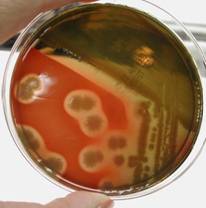 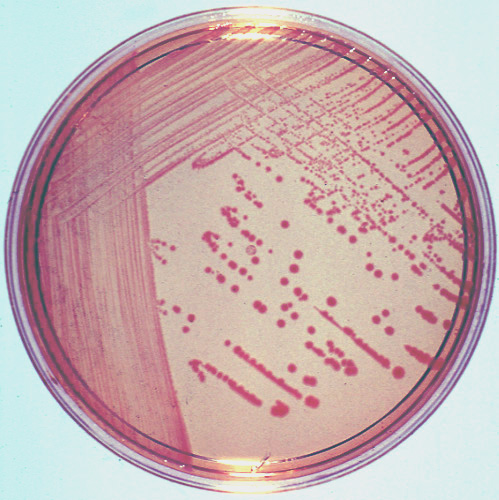 1.2. Рост культуры на среде Клиглера: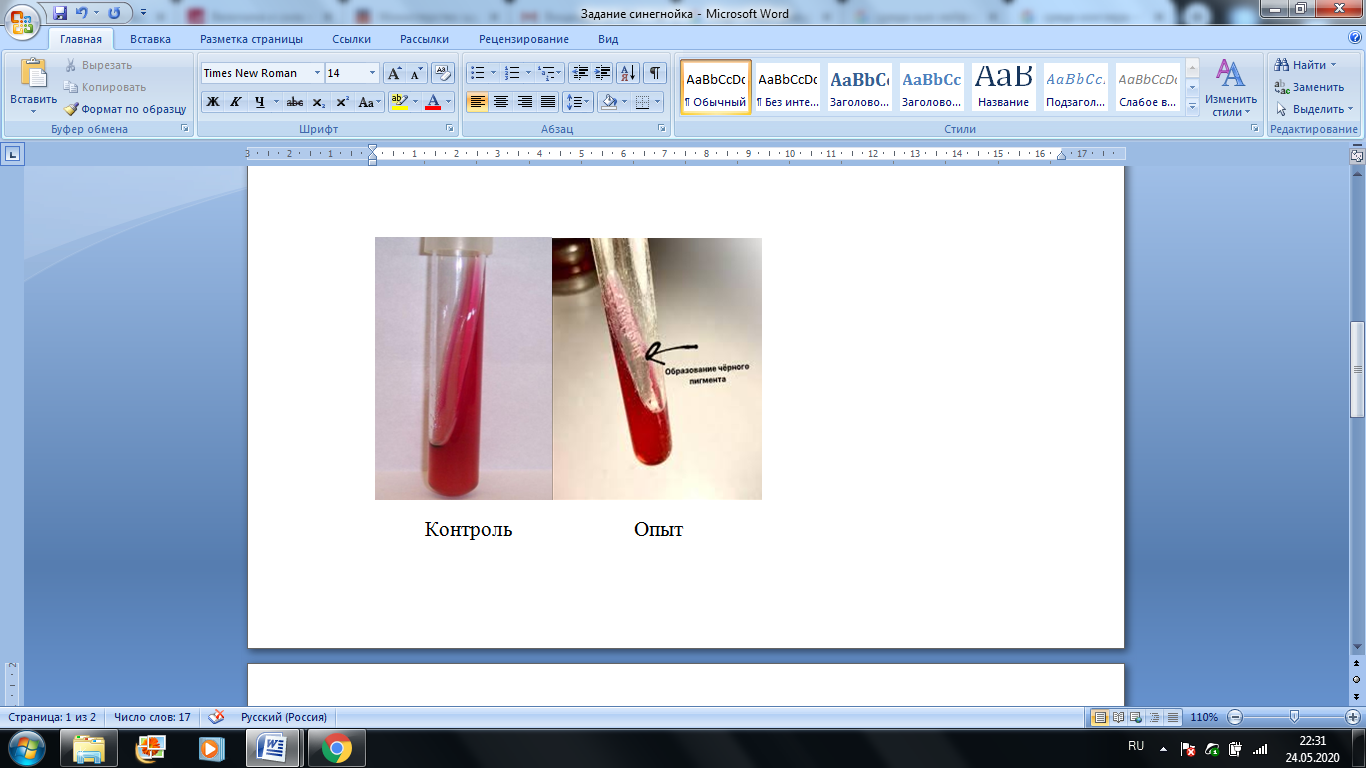 Микропрепарат из чистой культуры: 		1.3. O/F-тест на среде Хью-Лейфсона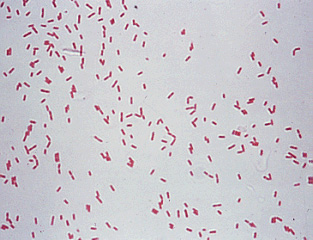 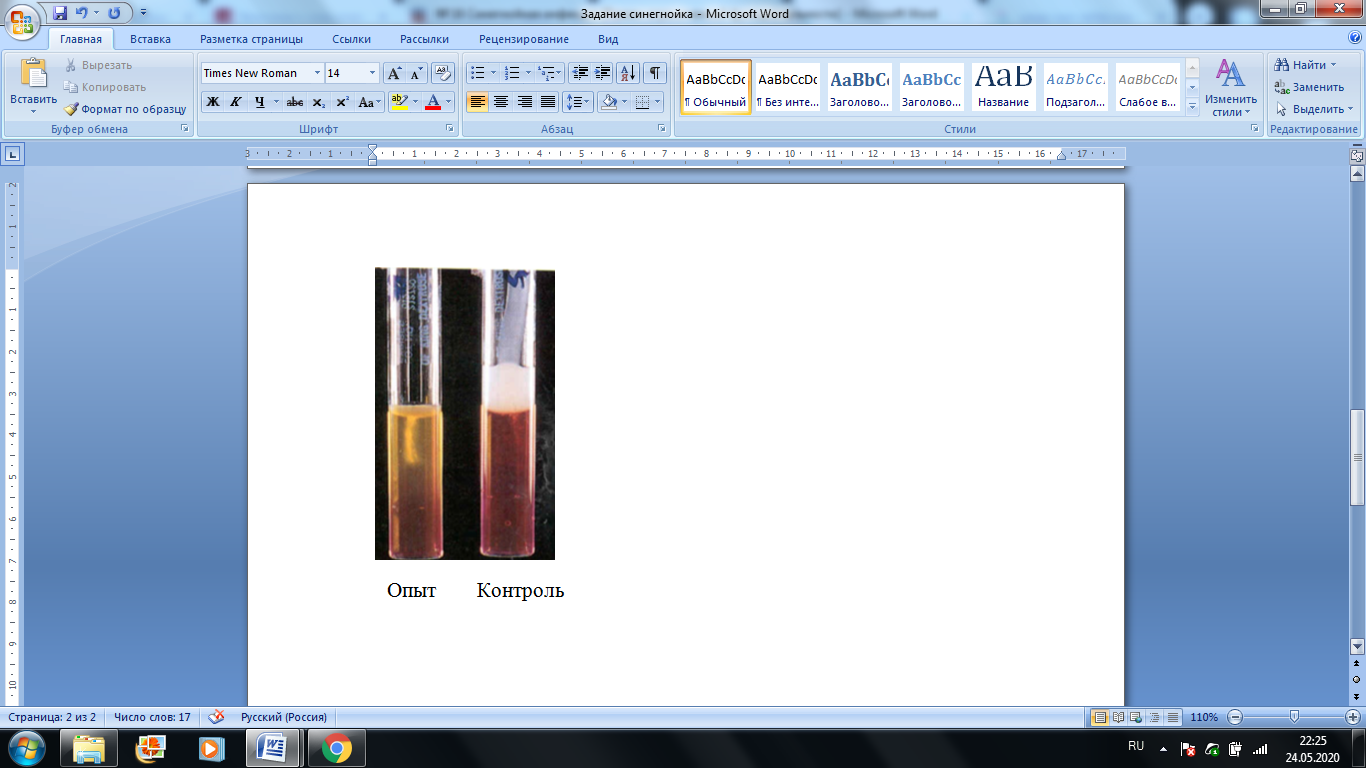 	 Рост культуры при 42˚С	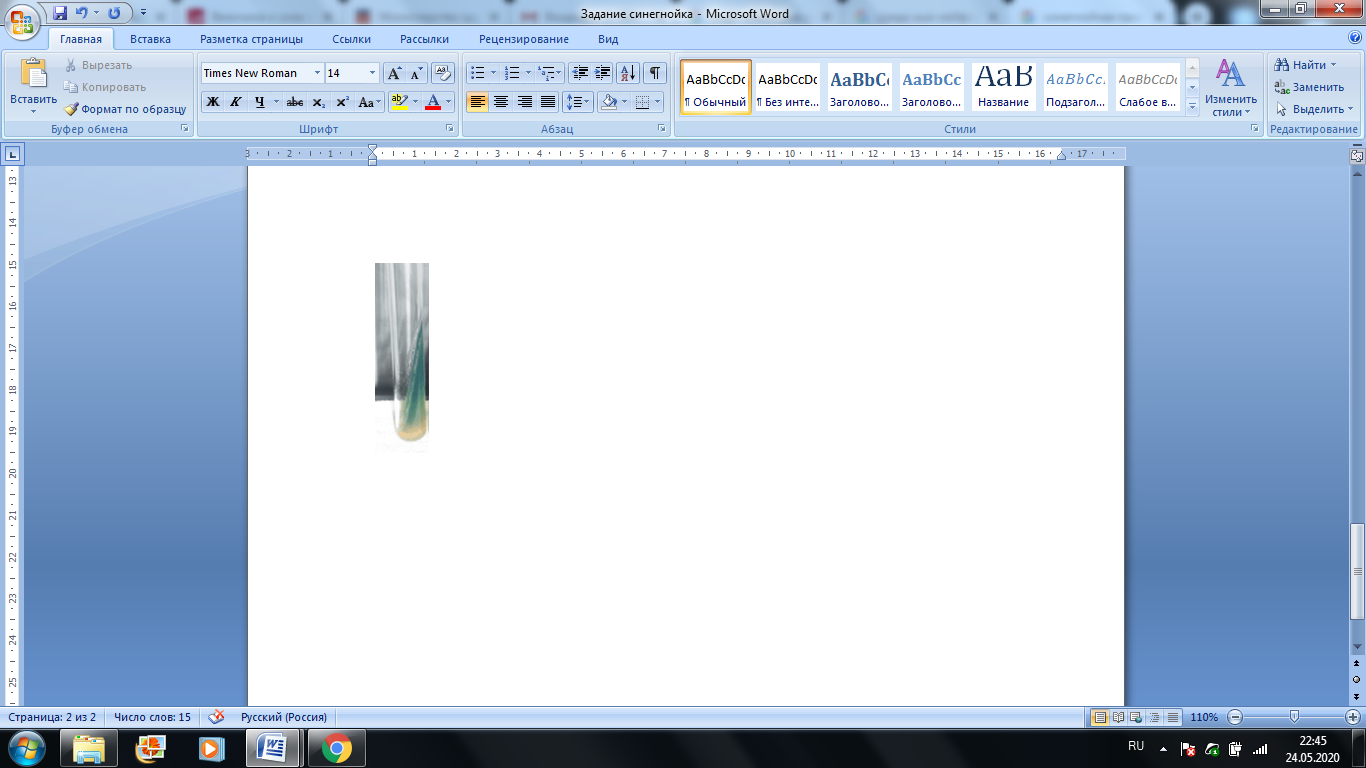 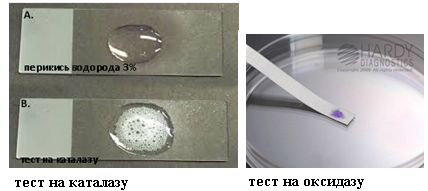 Заполните бланк-направление и бланк-ответ из бак. лаборатории (антибиотикограмму - из литературного источника ):НАПРАВЛЕНИЕ №_______на микробиологическое исследование«_____»____________________2020 г.			____________час.__________мин.	дата и время взятия материалаВ ______________________________________________________лабораториюВид исследования ___________________________________________________Ф. И. О. ____________________________________________Возраст__________________Отделение ___________________________________________________________________Диагноз, дата заболевания___________________________________________________Показания к обследованию: больной, переболевший, реконвалесцент, бактерионоситель, контактный, профобследование (нужное подчеркнуть)Материал: кровь, мокрота, кал, дуоденальное содержимое, пунктат, спинномозговая жидкость, раневое отделяемое, гной, выпот, секционный материал, мазок (подчеркнуть, вписать) ____________Должность, фамилия, подпись лица, направляющего материал _____________________________________________________________________________Медицинская документацияФорма № 239/уУтв. МЗ СССР 04.10.80 № 1030РЕЗУЛЬТАТ МИКРОБИОЛОГИЧЕСКОГО ИССЛЕДОВАНИЯ №______«_____»____________________2020 г.				 дата  взятия биоматериалаФ. И. О. ____________________________________________Возраст__________________Отделение ________________________________________________________________При исследовании ______________________________________________________________					указать материал и результатАНТИБИОГРАММАРистомицин			1  2  3			Канамицин  			1  2  3Гентамицин  			1  2  3			Бензилпенициллин  		1  2  3Доксициклин  			1  2  3			Ампициллин 			1  2  3Эритромицин  			1  2  3			Карбенициллин  		1  2  3Линкомицин  			1  2  3			Ципрофлоксацин 		1  2  3Левомицетин  			1  2  3			Оксациллин  			1  2  3Условные обозначения: 1 - культура устойчива;  2 - умеренно устойчива;  3 – чувствительна«_____»____________________2020 г.			Подпись________________________	       дата выдачи результата